Colorado Wild Public Lands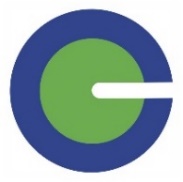 PO BOX 1772, BASALT, CO 81621www.coloradowildpubliclands.orgcoloradowildpubliclands@gmail.comGuide to Voting in Colorado for the General Election, November 3, 2020On (or before) Tuesday November 3, please vote in the United States General Election.Your vote is crucial! Your vote will determine our next President, who will lead the United States for the next four years.Your vote will select one of Colorado’s two Senators who serve in the 100-member Senate*.Your vote will determine your Colorado District’s Representative in the United States House of Representatives*, Colorado has one representative for each of its seven Districts. 435 Members serve in the US House of Representatives.Your Congressional representatives are responsible for instituting policy, legislation and budget allocation for public lands management.Your vote will influence decisions at state and community levels.*Members of Congress (the Senate and House of Representatives) represent the people of their district in the United States Congress by holding hearings, as well as developing and voting on legislation. All bills must pass Congress before they can go to the President to be signed into lawHOW TO VOTE IN COLORADO(If you live elsewhere in the United States, click Register And Vote in Your State for more information and/or contact us at coloradowildpubliclands@gmail.com)Step 1. MAKE SURE YOU’RE REGISTERED TO VOTE!In order to register:You must be 18 and a U.S. citizen.You must be a Colorado resident for at least 22 days prior to the election.Identify your sole legal place of residence for voting purposes, e.g. Eagle County.Colorado voters registered on or prior to October 26, will receive a ballot in the mail. In the state of Colorado, you also have the ability to register to vote in-person on election day until 7pm but preferably don’t leave it for the last minute.Register or check your registration here: VotersStep 2. LOOK FOR YOUR BALLOT IN THE MAIL, FILL IT IN AND RETURN.Colorado will send a ballot to every registered voter starting on October 9, so keep an eye on the mail! Make sure to fill in and return your ballot as soon as possible. Include the postmark or received by deadline for the mail in ballotsIf you decide to return your ballot by mail, do so EARLY as the USPS is experiencing delays. You may return your ballot to a DROPBOX in your area. To find your drop box location check on your county’s website and look for the section on the Clerk and Recorder.Here are a few locations in the Roaring Fork Valley:Aspen Pitkin County Administration & Sheriff's Office, 530 East Main StreetBasalt Town Hall, 101 Midland AvenueGlenwood Springs Garfield County Courthouse, 109 Eighth StreetOR Step 3: VOTE IN PERSON
	Find your polling location here:County Election OfficesYou’ll need the following to vote in person:A mask!ID with a valid Colorado address (this includes driver’s license, passport, state ID, military ID with photo, a veteran ID with photo, Medicare or Medicaid card, a certified document of naturalization, federally recognized tribal government ID, a government check or bank statement, or a utility bill).If you don’t have a form of ID, you may request a provisional ballot or a take-home mail-in ballot. If you need a replacement ballot, you can find one at any Voter Service and Polling Center in your county on election day.If you choose to vote in-person, please adhere to social distancing guidelines and don’t forget to wear your mask! REMINDER: Be sure to read up on issues and candidates’ positions in advance. You can find information on COWPL’s media at: coloradowildpubliclands.org, or follow us on Facebook or Instagram at coloradowildpubliclands.Look at candidates’ websites, endorsements and articles by various organizations and newspapers. Look for the Ballot Information Booklet (or Blue Book) that is delivered to registered voters by mail.Useful links with more election and voting information:Election Information      General Election Information FAQs       Voter Registration FAQsPUBLIC LANDS Colorado Wild Public Lands (COWPL) is preparing a concise voter’s guide to the stance of candidates for Senate and for the House of Representatives regarding Colorado’s public lands.  COWPL is a 501c3 organization and does not endorse any candidates. The information was gathered through phone interviews, candidates’ websites, media and the League of Conservation voters. We will be mailing the guide later this month and it will be available online.This work was made possible in part by a Colorado Academy Grant.